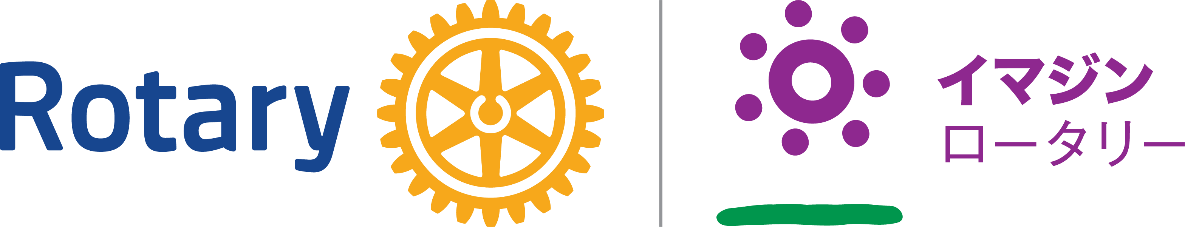 　RID2790 市原ロータリークラブ２０２２-２３年度 第4回長期計画委員会＆創立60周年記念準備委員会議事録開催日時：2023年2月2日（火）18：00～開催場所：久遠出席者：福原会長　宮武幹事　平野委員長　上野会員　小池会員　本多会員　檜垣会員　加藤会員　篠田会員　山崎会員　星副委員長　長田会員磯貝会員欠席者：始関会員　角谷会員　西村会員　議題１　前回議事録確認　　確認２　60周年記念実行委員会組織図の件　　　平野委員長作成の組織図の確認　タイムスケジュール　１３：３０　受付開始　１４：００～１５：１０　式典　１５：１０～１５：３０　休憩　１５：３０～１６：３０　基調講演　１７：００～１９：００　祝賀会・千葉交響楽団をいつ入れるか？休憩中or祝賀会中・基調講演候補者を次回委員会までに各委員から出してもらう・各部会で委員会を開催する。次回委員会開催：２０２３年４月１３日(木)　１８：００～　　開催場所：未定